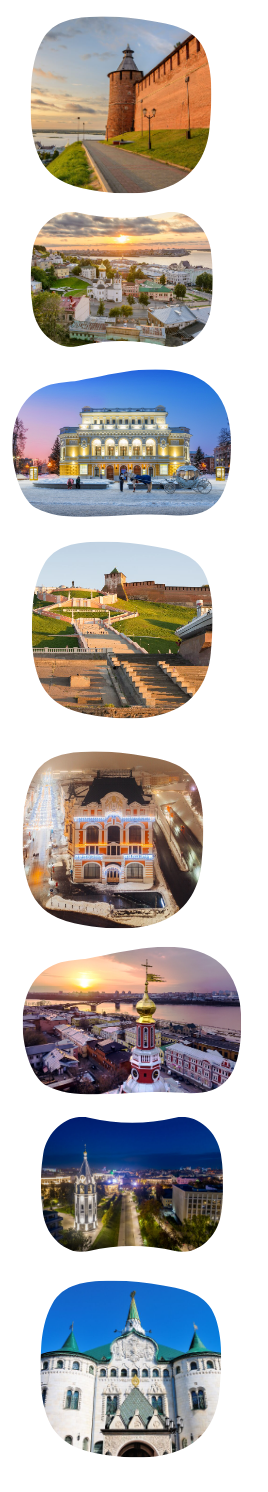 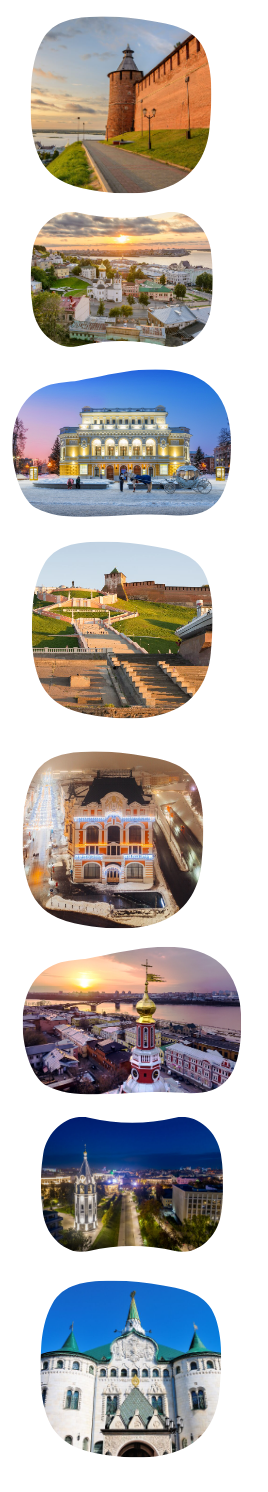 ПРОГРАММА ТУРА «ВЕСЬ НИЖНИЙ - ТВОЙ»(3 дня + 2 ночи)Приглашаем гостей на прогулку по самым красивым уголкам Нижнего Новгорода. Мы покажем все, чем гордимся, что любим - старинные белокаменные палаты, чудесные купеческие особняки 19 века, знаменитую Нижегородскую Ярмарку, неприступный Кремль и великолепные волжские виды. Мы совершим путешествие по воздуху с правого берега Волги на левый и обратно по суперсовременной канатной дороге и сделаем замечательные фотоВ первый и второй день тура у вас останется достаточно времени и на самостоятельную программу. Следуя рекомендациям наших гидов, вы сможете посетить лучшие музеи Нижнего Новгорода, прекрасный парк "Швейцария", зоопарк и аквапарк, прокатиться на колесе обозрения, а в сезон навигации - и на прогулочном теплоходе по ВолгеДЕНЬ 1. НИЖНИЙ НОВГОРОД (5 часов) Встреча группы в Н.Новгороде на ж/д вокзале Экскурсионная программа (автобусно-пешеходная)  •	Нижегородский кремль – могучая древняя крепость, сердце Нижнего Новгорода, место последнего упокоения Козьмы Минина. С высоты Кремлевского холма открываются прекраснейшие виды на слияние Волги и Оки и лесное Заволжье.  •	Верхневолжская набережная – излюбленное место прогулок нижегородцев со времен Николая I. С одной стороны – речные дали и ландшафтный парк Волжский откос, с другой – великолепные особняки •	Экскурсия в музей-усадьбу Рукавишниковых  Пышный, богато украшенный лепниной «почти дворец» - в прошлом собственность Рукавишниковых - богатейшего купеческого рода. Сегодня здесь можно найти удивительные вещи из частных коллекций состоятельных нижегородцев, реквизированные после революции, а также полюбоваться восстановленным интерьером дома, некогда самого роскошного в этой части городаОбед в кафе Трансфер в отель/заселениеДЕНЬ 2. НИЖНИЙ НОВГОРОД (5 часов)Завтрак в отеле Экскурсионная программа (пешеходная)•	Прогулка по главной пешеходной улице города - Большой Покровской: Здание государственного банка (1913 г.) - уникальное архитектурное сооружение, вещественная память о последних годах могущества и процветания Российской империи  Нижегородский театр Драмы (1896 г.) - выступая в этом театре, добился всероссийской славы Федор Шаляпин Памятник Козе - самый веселый памятник Нижнего •	Экскурсия в Технический музейТехнический музей - уникальное собрание старинной техники и инструментов, более двух тысяч экспонатов конца 19-начала 20 века в рабочем состоянии. Здесь есть станки, инструменты, транспорт, музыкальная техника, первые электроприборы и много другое. Во время экскурсии нам продемонстрируют, как работали многие из нихОбед Экскурсионная программа (пешеходная) •	Исторический район Започаинье – старый купеческий город на Ильинской горе, родина механика Кулибина, причудливое смешение всех архитектурных стилей от 17 столетия и до наших дней  •	Смотровая площадка на Ильинской горе – место, откуда открывается захватывающий вид на Стрелку, слияние Оки и Волги, на территорию Нижегородской Ярмарки и собор Александра Невского. Лучшей точки для селфи не найти во всем Поволжье!ДЕНЬ 3. НИЖНИЙ НОВГОРОД (5 часов) Завтрак в отеле Освобождение номеров, выезд из отеля Экскурсионная программа (автобусно-пешеходная)  •	Улица Рождественская – деловой центр города 19 столетия, облик которого практически без изменений сохранился до наших дней. Великолепные банки, церкви, доходные дома – воплощенный дух российского купечества. И в двух шагах от них – остатки «Миллиошки», кварталов бедноты, так живо описанных Максимом Горьким •	Музей «Домик Каширина» – музей Максима Горького. Именно здесь, в доме деда писателя, сурового старика Василия Каширина разворачивались события автобиографической повести "Детство"Обед•	Прогулка по Нижегородской канатной дороге - самой длинной и высокой воздушной переправе Европы. Проплыть по воздуху 3,6 км над речной гладью в прозрачном вагончике - приятно и почти не страшно •	Нижегородская ярмарка – некогда крупнейшая торговая точка Европы, которой Нижний Новгород был обязан славой «Кармана России». Здесь Европа встречалась с Азией, здесь наживали и тратили миллионы, сюда стекалось все самое лучшее и самое худшее, что было в Российской Империи  •	Стрелка - место слияния Оки и Волги. Здесь расположен кафедральный Собор Александра Невского (19 в.) - огромное здание, выстроенное не на обычном фундаменте, а на плоту из 1200 бревен Трансфер на вокзалЦЕНА, руб./чел.Прайс-лист от 14.02.2024ЧТО ВКЛЮЧЕНО1. Экскурсионное обслуживание по программе2. Билеты в музеи по программе3. Транспортное обслуживание по программе, в т.ч. канатная дорога4. Проживание в номерах категории 2-х местный стандарт5. Завтрак в отеле (кроме дня прибытия)6. ОбедыГруппа, чел. 
(туристов + сопр. бесплатно)15+220+225+230+340+4Отель 3* (в историческом центре)1890018100174001690016400Отель 4* (в историческом центре)2020019300186001820017700